St Peter’s MorleyChildren’s Baptisms 2024We’re really pleased that you have expressed an interest in having your child baptised at St Peter’s Morley.Baptism (sometimes called Christening) is a very special occasion for you, your child, and your family and friends.  It’s a wonderful, joyful moment in which we celebrate and give thanks to God for your son or daughter.  However, baptism is more than a one-off event.  In baptism, you are choosing to raise your children as followers of Jesus, and as part of the community of faith – the church.We want to do all we can to welcome you here to St Peter’s and give you space to explore the significance of baptism.  That’s why we ask all parents to attend two Baptism Preparation sessions.These are on:Thursday 18th April, 7.30pm, on ZoomSunday 28th April, 2pm, in person at St Peter’s MorleyWe then ask parents to join us for worship at least three times in the lead up to the baptism itself (You are of course welcome to come every week).  Details of our Sunday services:Sunday Worship – Every Sunday at 10.30amThere will be children’s groups for 2- to 18-year-olds most weeks, with worship together one Sunday a month.Baptism services are usually held at 12.30pm on Sundays. Our upcoming baptism dates for the next term are: Sunday 12th MaySunday 9th JuneSunday 16th JuneSunday 23rd June Sunday 30th JuneSunday 21st JulyPlease complete the Baptism Enquiry Form attached.  If you have any questions, do not hesitate to email me.  We look forward to seeing you soon.Every blessing,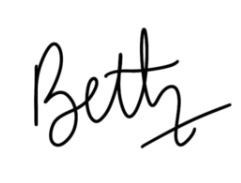 Beth BurbidgeAssociate Leader, St Peter’s MorleySt Peter’s Morley - Baptism Enquiry FormThank you for enquiring about a child baptism at St Peter’s Morley.  Please complete the entire form below and return it to beth@stpetersmorley.org or bring it along to a Sunday morning service.Child’s full name:Child’s date of birth:Today’s date:Mother’s name:Mother’s occupation:Mother’s occupation:Father’s name:Father’s occupation:Father’s occupation:Address:Email address (required for sending information):Email address (required for sending information):Post code: Phone number: Phone number: Please tick in the box to confirm that BOTH parents will attend BOTH sessions*:Please tick in the box to confirm that BOTH parents will attend BOTH sessions*:Tick:  *If that is not possible please put a brief reason here*If that is not possible please put a brief reason here*If that is not possible please put a brief reason hereNumber of adults attending baptism preparation:Number of adults attending baptism preparation:Space to add any further comments:Space to add any further comments:Space to add any further comments:As a church we use an online database, ChurchSuite, to store personal details. We would love to be able to update you about church and community events through ChurchSuite occasionally. Do you give permission for us to use ChurchSuite to store your details and for us to contact you through?  YES / NOAs a church we use an online database, ChurchSuite, to store personal details. We would love to be able to update you about church and community events through ChurchSuite occasionally. Do you give permission for us to use ChurchSuite to store your details and for us to contact you through?  YES / NOAs a church we use an online database, ChurchSuite, to store personal details. We would love to be able to update you about church and community events through ChurchSuite occasionally. Do you give permission for us to use ChurchSuite to store your details and for us to contact you through?  YES / NOFOR COMPLETION BY ST PETER’S CHURCHFOR COMPLETION BY ST PETER’S CHURCHFOR COMPLETION BY ST PETER’S CHURCHFOR COMPLETION BY ST PETER’S CHURCHConfirmed date & time of serviceBaptism prep attendedChurch attended three timesNotes:Notes:Notes:Notes: